Образец бр. 15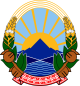 РЕПУБЛИКА СЕВЕРНА МАКЕДОНИЈАООУ ______________________________________________________________________ООШМесто, општина ____________________________________________________________Учебна година ____________________________________Школска година ПЕДАГОШКА ЕВИДЕНЦИЈА ЗА ВОННАСТАВНИ АКТИВНОСТИПЕДАГОШКА ЕВИДЕНЦИЈА О ВАННАСТАВНИМ АКТИВНОСТИМАНаставник___________________________ДатумРАСПОРЕД  НА  ВОННАСТАВНАТА  АКТИВНОСТРАСПОРЕД ВАННАСТАВНЕ АКТИВНОСТИОСНОВНИ ПОДАТОЦИ ЗА ВОННАСТАВНАТА АКТИВНОСТОСНОВНИ ПОДАЦИ О ВАННАСТАВНОЈ АКТИВНОСТИстр. 1ГОДИШЕН ПЛАН И ПРОГРАМА НА ВОННАСТАВНАТА АКТИВНОСТГОДИШЊИ ПЛАН И ПРОГРАМ ВАННАСТАВНЕ АКТИВНОСТИстр. 2ЕВИДЕНЦИЈА НА РЕАЛИЗИРАНИТЕ ЧАСОВИ НА ВОННАСТАВНАТА АКТИВНОСТЕВИДЕНЦИЈА РЕАЛИЗОВАНИХ ЧАСОВА ВАННАСТАВНЕ АКТИВНОСТИ1СПИСОК НА УЧЕНИЦИТЕ ВКЛУЧЕНИ ВО ВОННАСТАВНАТА АКТИВНОСТ И ПРЕГЛЕД НА НИВНАТА РЕДОВНОСТСПИСАК УЧЕНИКА УКЉУЧЕНИХ У ВАННАСТАВНУ АКТИВНОСТ И ПРЕГЛЕД ЊИХОВЕ РЕДОВНОСТИстр. 4СЛЕДЕЊЕ И ВРЕДНУВАЊЕ НА УЧЕСТВОТО, АНГАЖИРАНОСТА И НАПРЕДУВАЊЕТО  НА НИВОАТА НА ПОСТИГАЊА НА УЧЕНИКОТ/УЧЕНИЧКАТА ВО ВОННАСТАВНАТА АКТИВНОСТПРАЋЕЊЕ И ВРЕДНОВАЊЕ УЧЕШЋА, АНГАЖОВАНОСТИ И НАПРЕДОВАЊА НИВОАПОСТИГНУЋА УЧЕНИКА/УЧЕНИЦЕ У ВАННАСТАВНОЈ АКТИВНОСТИстр. 5АНАЛИЗА  НА  УСПЕШНОСТА  НА  ВОННАСТАВНАТА  АКТИВНОСТ(општо: заклучоци, реализираност на поставените цели, предлози за подобрување итн.)АНАЛИЗА УСПЕШНОСТИ ВАННАСТАВНЕ АКТИВНОСТИ(опште: закључци, реализованост постављених циљева, предлози за побољшање итд.)стр. 6Временски периодод______________ год. до______________ год.Број на планирани часови во неделатаБрој планираних часова недељноПредвиден/и ден/денови во неделатаПредвиђен/идан/дани у недељиВреме во текот на денотВреме у току данаВоннаставна активностВаннаставна активностПланиран број на ученици и од кои паралелкиПланирани број ученика и из којих одељењаЦелиЦиљеви Начин на реализацијаНачин реализацијеНачин на вреднувањеНачин вредновањаНачин на користење на резултатитеНачин коришћења резултата Потребни средства/ресурсиПотребна средства/ресурсиРед.бр.Содржина на конкретната активностСадржај конкретне активностиБрој на планиран/и час/часови за реализација на содржинатаБрој планираног/их часа/ова за реализацију садржајаНаставник/наставници, други стручни лицаНаставник/наставници, друга стручна лицаРед.бр.ДатумАктивностНаставник-наставници/други стручни лицаНаставник-наставници/друга стручна лицаЗабелешка(дали се одржани часовите, причина за неодржување, ако се презакажани- за кој датум)Напомена(да ли су часови одржани, разлог неодржавања, ако су одложени - навести за који датум)Ред. бр.Име и презиме на ученикот/ученичкатаИме и презиме ученика/ученицеПаралелка во која е запишан/а ученикот/ученичкатаOдељење у коме је уписан/а ученик/ученицаИзостаноциИзостанциИзостаноциИзостанциИзостаноциИзостанциИзостаноциИзостанциИзостаноциИзостанциИзостаноциИзостанциВкупно изостаноцина ученикот/ученичкатаУкупан број изостанака ученика/ученицеРед. бр.Име и презиме на ученикот/ученичката и одд.Име и презиме ученика/ученице и разредКомпоненти на следењето и постигањатаКомпоненте праћења и постигнућа Нивоа на постигањатаНиво постизањаНивоа на постигањатаНиво постизањаНивоа на постигањатаНиво постизањаБЕЛЕШКИ(поважни резултати, препораки и други согледувања за ученикот/ученичката)НАПОМЕНЕ2(важнији резултати, препоруке и друга сагледавања о ученику/ученици)Ред. бр.Име и презиме на ученикот/ученичката и одд.Име и презиме ученика/ученице и разредКомпоненти на следењето и постигањатаКомпоненте праћења и постигнућа IIIIIIБЕЛЕШКИ(поважни резултати, препораки и други согледувања за ученикот/ученичката)НАПОМЕНЕ2(важнији резултати, препоруке и друга сагледавања о ученику/ученици)Редовност и ангажираност во активноститеРедовност и ангажованост у активностимаНапредување во работата (усвоеност на знаења, способности, вештини/ставови)Напредовање у раду (усвојеност знања, способности, вештине/ставови)Креативност---Редовност и ангажираност во активноститеРедовност и ангажованост у активностимаНапредување во работата (усвоеност на знаења, способности, вештини/ставови)Напредовање у раду (усвојеност знања, способности, вештине/ставови)Креативност---Напредување во работата (усвоеност на знаења, способности, вештини/ставови)Напредовање у раду (усвојеност знања, способности, вештине/ставови)Креативност---Редовност и ангажираност во активноститеРедовност и ангажованост у активностима Напредување во работата (усвоеност на знаења, способности, вештини/ставови)Напредовање у раду (усвојеност знања, способности, вештине/ставови)Креативност---Статистички податоци за воннаставната активностСтатистички подаци о ваннаставној активностиСтатистички податоци за воннаставната активностСтатистички подаци о ваннаставној активностиСтатистички податоци за воннаставната активностСтатистички подаци о ваннаставној активностиСтатистички податоци за воннаставната активностСтатистички подаци о ваннаставној активностиСтатистички податоци за воннаставната активностСтатистички подаци о ваннаставној активностиСтатистички податоци за воннаставната активностСтатистички подаци о ваннаставној активностиСтатистички податоци за воннаставната активностСтатистички подаци о ваннаставној активностиУченициУченициУченициУченициГодишен план и програма на воннаставна активностГодишњи план и програм ваннаставне активностиГодишен план и програма на воннаставна активностГодишњи план и програм ваннаставне активностиГодишен план и програма на воннаставна активностГодишњи план и програм ваннаставне активностиМашкиМушкиЖенскиВкупноУкупноПланираноРеализираноРеализованоНереализираноНереализованоЗапишани во програмата за воннаставна активностУписани у програму за ваннаставну активностЗавршилеЗавршили